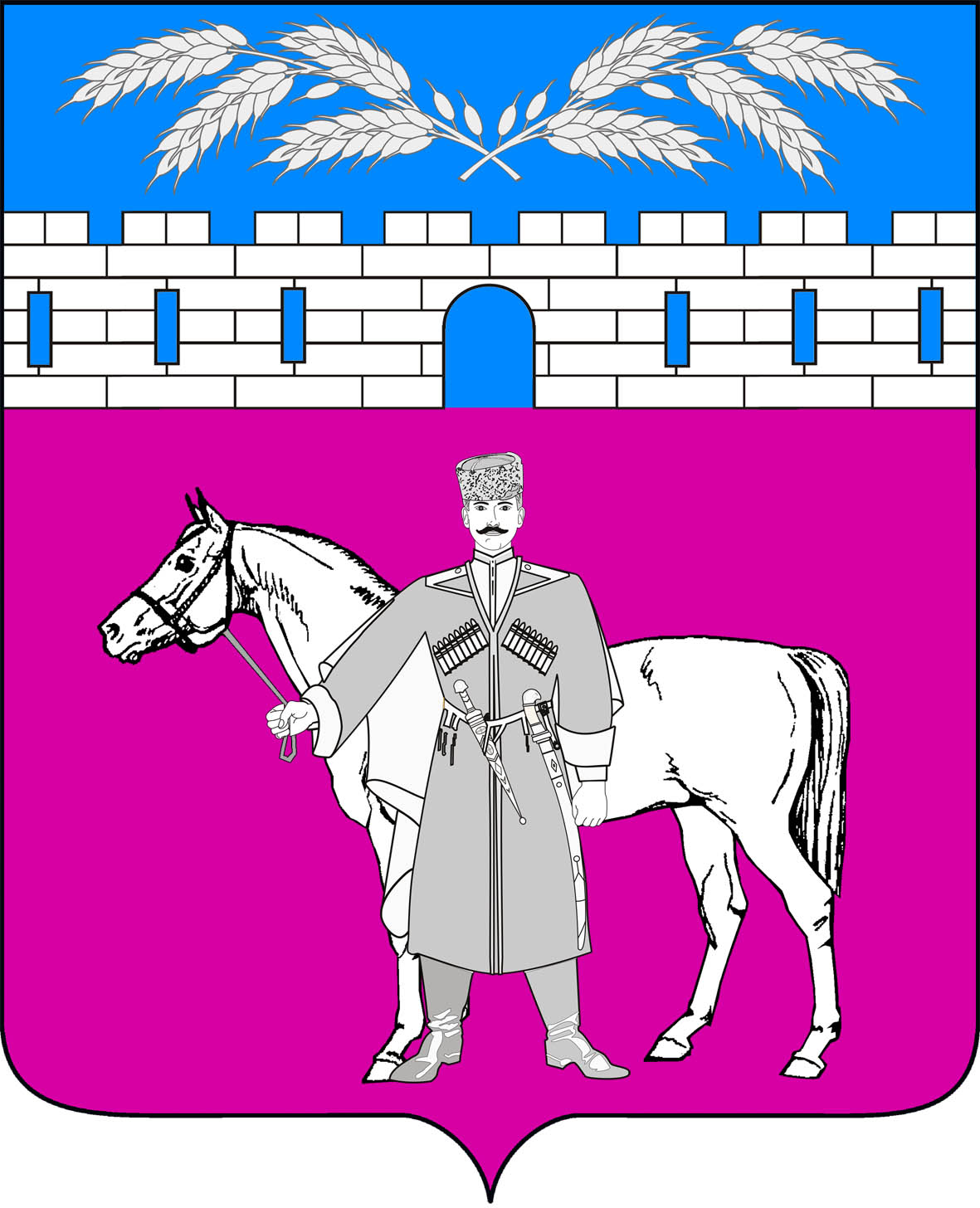 СОВЕТМАРЬЯНСКОГО СЕЛЬСКОГО ПОСЕЛЕНИЯКРАСНОАРМЕЙСКОГО РАЙОНАПОСТАНОВЛЕНИЕ11 октября 2021 г.                                                                                                   № 1                                                             станица МарьянскаяОб утверждении плана мероприятий, направленных на противодействие (профилактику) коррупции в Совете Марьянского сельского поселения Красноармейского районаВ соответствии с Федеральным законом от 25 декабря 2008 года № 273-ФЗ «О противодействии коррупции», Законом Краснодарского края от 23 июля 2009 года № 1798-КЗ «О противодействии коррупции в Краснодарском крае», распоряжением главы администрации (губернатора) Краснодарского края от 30 сентября 2008 года № 789-р «О мерах по противодействию коррупции в Краснодарском крае», распоряжением главы администрации (губернатора) Краснодарского края от 13 сентября 2021 года № 242-р «О внесении изменений в некоторые правовые акты главы администрации (губернатора) Краснодарского края, п о с т а н о в л я ю:1. Утвердить План мероприятий, направленных на противодействие (профилактику) коррупции в Совете Марьянского сельского поселения Красноармейского района (приложение).2. Общему отделу администрации (Жукова Л.А.) разместить настоящее постановление на официальном сайте администрации Марьянского сельского поселения Красноармейского района www.maradmin.ru в информационно-телекоммуникационной сети «Интернет».3. Контроль за выполнением настоящего постановления оставляю за собой.4. Постановление вступает в силу с момента его обнародования.Председатель СоветаМарьянского сельского поселенияКрасноармейского района                                                                М.С.Багадлий ПриложениеУТВЕРЖДЁНпостановлением Совета Марьянского сельского поселения Красноармейского районаот 11.10.2021 г. № 1ПЛАНмероприятий, направленных на противодействие (профилактику) коррупции в Совете Марьянского сельского поселения Красноармейского районаПредседатель СоветаМарьянского сельского поселенияКрасноармейского района                                                                   М.С.Багадлий № п/пМероприятиеСрок исполненияОтветственный исполнитель1234Противодействие коррупции в Совете Марьянского сельского поселения Красноармейского районаПротиводействие коррупции в Совете Марьянского сельского поселения Красноармейского районаПротиводействие коррупции в Совете Марьянского сельского поселения Красноармейского районаПротиводействие коррупции в Совете Марьянского сельского поселения Красноармейского района1.1.Организация работы по рассмотрению сообщений, поступивших по различным каналам получения информации («Горячая линия», телефон доверия, электронная приёмная), по которым граждане могут конфиденциально, не опасаясь преследования, сообщать о возможных коррупционных правонарушениях, а также анализ практики рассмотрения и проверки полученной информации и принимаемых мер реагирования совместно с администрацией Марьянского сельского поселения Красноармейского районав течение года-постоянная комиссия по законности, правопорядку, охране прав и свобод граждан и вопросам казачества Совета Марьянского сельского поселения Красноармейского района (Пешков В.В.);общий отдел;2. Совершенствование взаимодействия органов местного самоуправления со 
средствами массовой информации, населением и институтами гражданского 
общества в вопросах противодействия коррупции 2. Совершенствование взаимодействия органов местного самоуправления со 
средствами массовой информации, населением и институтами гражданского 
общества в вопросах противодействия коррупции 2. Совершенствование взаимодействия органов местного самоуправления со 
средствами массовой информации, населением и институтами гражданского 
общества в вопросах противодействия коррупции 2. Совершенствование взаимодействия органов местного самоуправления со 
средствами массовой информации, населением и институтами гражданского 
общества в вопросах противодействия коррупции 2.1.Создание и продвижение социальной антикоррупционной рекламы, осуществление комплекса иных информационно-просветительных мероприятий антикоррупционной направленности совместно с администрацией Марьянского сельского поселения Красноармейского районав течение года-постоянная комиссия по законности, правопорядку, охране прав и свобод граждан и вопросам казачества Совета Марьянскогосельского поселения Красноармейского района (Пешков В.В.);-общий отдел;2.2.Осуществление мероприятий по информированию граждан о требованиях законодательства о противодействии коррупции и создание в обществе атмосферы нетерпимости к коррупционным проявлениям с привлечением представителей некоммерческих организаций, уставная деятельность которых связана с противодействием коррупции, а также других институтов гражданского общества совместно с администрацией Марьянского сельского поселения Красноармейского районав течение года-постоянная комиссия по законности, правопорядку, охране прав и свобод граждан и вопросам казачества Совета Марьянского сельского поселения Красноармейского района (Пешков В.В.);-общий отдел;